連江縣社區式/綜合式/住宿式長照機構設立計畫書(機構名稱) 設立計畫書申請單位： 負責人： 機構地址： 聯絡人：                     聯絡電話： E-mail：案件編號：                              (由主辦單位填寫) 收案日期：                              (由主辦單位填寫) 中華民國 O 年 O 月 O 日目錄 壹、機構基本資料	頁碼貳、組織與人力	頁碼一、組織架構	頁碼二、主管與工作人員人數及工作職掌	頁碼三、行政管理	頁碼参、 服務計畫	頁碼一、當地資源概況	頁碼二、需求評估	頁碼三、設立類別	頁碼四、機構業務	頁碼五、服務區域	頁碼六、服務項目	頁碼七、服務品質管理規劃	頁碼肆、 服務契約	頁碼伍、 經費需求	頁碼一、單位組織財務狀況	頁碼二、經費需求概算	頁碼陸、 經費來源與使用計畫	頁碼柒、收費基準	頁碼捌、預定營運日期及營運號 3 年內機構業務預估	頁碼一、預定營運日期	頁碼二、服務規模期程表	頁碼三、營運後 3 年內機構業務預估	頁碼玖、 附件	頁碼壹、機構基本資料 一、機構名稱：○○縣私立○○社區式長照機構/綜合式長照機構/住宿式照機構。地址：○○縣○○鎮○○里○○路○○號○樓。二、負責人姓名：王○明。戶籍地籍：○○縣○○鎮○○里○○路○○號○樓。通訊地址：○○縣○○鎮○○里○○路○○號○樓。國民身分證正反面影本：請加蓋【與正本相符】、【公司章】(個人申請免)及【私章】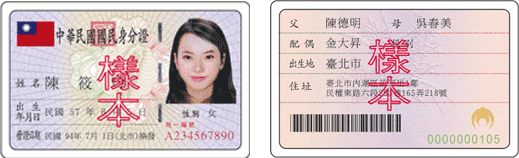 ＊ 機構名稱訂定原則貳、組織與人力  一、組織架構：請依長期照顧服務機構設立標準規定辦理。  二、主管與工作人員人數及工作職掌：        需說明機構負責人、業務負責人、社工師、護理師、照服員、醫事人員及行政人員等人員人數，並詳述各自所職掌的工作範圍、項目(填寫時可自行增減欄位)。 (一) 機構工作人員數表一、人力配置表   (二)機構人員佐證文件 (＊請放至計畫書-附件) 1.工作人員證照及其身分證明文件影本。機構負責人無長期照顧服務機構設立許可辦法第 5 條各款規定之切結書、3 個月內警察刑事紀錄證明 (正本 1 份，副本 4 份) 。業務負責人在職或服務證明、長期照顧服務機構設立標準第 9 條第 1項各款規定切結書、3 個月內警察刑事紀錄證明 (正本 1 份，副本 4份) 。 三、行政管理： (一)訂有工作人員管理辦法：包含薪酬、福利及服務考核等。(二)訂有確保服務紀錄及核銷資料正確性的機制。参、服務計畫   一、當地資源概況：針對本縣及服務區域進行長照服務機構資源調查(例如長照 ABC 據點)， 以利了解當地民眾對於該類型需求是否達供需平衡、是否位於資源過 剩區，以及如何與在地資源資源連結。二、需求評估：藉由推估長照需求人數，評估以現階段資源分佈概況，瞭解及推估欲提供服務區域之民眾需求，故請就下列方式撰寫需求評估：(一)請推估本縣及服務區域之鄉鎮「65 歲以上失能老年人」、「64 歲以下失能身心障礙者」、「55-64 歲失能原住民」、「50 歲以上失智症者」及「僅IADL 需協助之衰弱老人」之長照需求人數。推估公式：長照需求推估人數＝人口推計數×長照需要率(%)，如下表：表二、長照需求人數推估表三、服務區域長照需求人數統計表   三、設立類別：社區式/綜合式/住宿式長照機構   四、機構業務  五、服務區域  六、服務項目：   七、服務品質管理規劃：       依據結構、過程、結果三面向進行管理，若為相關辦法、規定、標準， 可以附件方式(請標示清楚)放置於計畫書後。     (一)結構面： 開發個案策略。訂有開案 /收案、轉介、暫停與結案機制(含流程圖)。訂有服務對象個案管理辦法。訂有長照人員職安管理措施。訂有職前與在訓練年度計畫(含期程表)。訂有服務單位感染管制機制(含流程圖)：當機構工作人員或個案，疑似或確診為傳染病病例時，機構的通報及防治措施等。服務人員定期接受健康檢查、接受疫苗注射等。訂有個案資安管理與保密等權益保障措施。 (二)過程面：訂有業務負責人或專業人員/居家督導員舉辦團督、個督、個案討論會及行政會議辦法。訂有業務負責人業務負責人或專業人員/居家督導定期電訪、家訪辦法。(三)結果面：利害關係人滿意度管理：請呈現滿意度調查內容及方式。服務對象申訴處理辦法(含流程圖)，須呈現此項目負責人及電話。異常及意外事件處理辦法(含流程圖)，需呈現相關緊急連絡人、電話及應通報 A 單位及衛生福利局。肆、服務契約長照機構與服務對象彼此間的照顧服務契約，請先擬定照顧服務契約，俟簽訂特約服務契約後，函送衛生福利局核備後才能使用（修正亦須經衛生福利局同意），並依中央主管機關公告定型化契約，以及應記載不得記載事項規定辦理， 自費項目請勿寫入。伍、經費需求 一、單位組織財務狀況(資本額陳述)。二、經費需求：需詳列說明經費概算表，包含人事費、設備費及耗材費等， 並將經費科目概要說明，範例如下：表四、經費概算表陸、經費來源與使用計畫柒、收費基準：含收費項目及收費標準，請參酌衛生福利部「長期照顧服務申請及給付辦法」，自費項目請勿寫入。捌、預定營運日期及營運後 3 年內機構業務預估一、預定營運日期二、服務規模開放使用期程表：三、營運後 3 年內機構業務預估：請分別計算 3 年之預估收案人數；收入總額-項下須有收入來源明細及計算方式；支出總額-亦需有相關明細；每年盈餘。範例如下：表五、營運 3 年預估損益表玖、附件 職 稱姓 名工作項目機構負責人業務負責人社工師護理師照服員醫事人員行政人員司 機服務對象 推估原則 1.65 歲以上失能老人( 含僅IADL 需協助之獨居老人)65 歲以上人口數×失能率 13.3％2.64 歲以下失能身心障礙者（50-64 歲身心障礙者：50-64 歲身心障礙男性人口數×長照需要率 27.49％＋50-64 歲身心障礙女性人口數×長照需要率 25.07％）＋（未滿50 歲身心障礙者：未滿 50 歲身心障礙男性人口數×長照需要率 23.54％＋未滿 50 歲身心障礙女性人口數×長照需要率 27.62％）🟆因公告數據無鄉鎮區分，此項可以全縣數據推估3.55-64 歲失能原住民55-64 歲原住民人口數×失能率 13.3％服務對象 推估原則 4.50 歲以上失智症者（50-64 歲人口數×失智症占率 0.1％＋65 歲以上人口數×失智症占率 8％）×失智症者中無ADLs 障礙比率 41.1％5.僅 IADL 需協助之衰弱老人65 歲以上人口數×衰弱盛行率 0.48％服務區域服務對象服務對象服務對象服務對象服務對象合計服務區域65 歲以上失能老年人64 歲以下失能身心障礙者55-64 歲失能原住民50 歲以上失智症者僅 IADL 需協助之衰弱老人合計全縣OO 鎮OO 鄉OO 鄉OO 鄉科目科目項目第 1 年第 1 年第 1 年第 2 年第 2 年第 2 年第 3 年第 3 年第 3 年科目科目項目數量單價總金額(數量*單價)數量單價總金額(數量*單價)數量單價總金額(數量*單價)人事費行政人員薪資含薪資、獎金…等人事費月薪制照服員薪資含薪資、年終、勞健保、勞退、績效獎金…等人事費時薪制照服員薪資含薪資、年終、勞健保、勞退、績效獎金…等人事費其他人事費設備費租金設備費器材辦公桌、影印機…等設備費輔具避免居服員職業傷害 之 輔具， 如護腰、移位腰帶…等耗材費水費、電費耗材費文具、印刷費… 等總經費需求	元總經費需求	元總經費需求	元總經費需求	元總經費需求	元總經費需求	元總經費需求	元總經費需求	元總經費需求	元總經費需求	元總經費需求	元總經費需求	元科目類別項目第 1 年第 1 年第 1 年第 2 年第 2 年第 2 年第 3 年第 3 年第 3 年科目類別項目數量單價總額數量單價總額數量單價總額收入居家服務收入照顧服務費收入收入收入合 計合 計科目類別項目第 1 年第 1 年第 1 年第 2 年第 2 年第 2 年第 3 年第 3 年第 3 年科目類別項目數量單價總額數量單價總額數量單價總額支出人事費薪資支出保險支出支出業務費租金支出印刷支出支出合 計合 計餘絀數餘絀數餘絀數